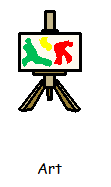 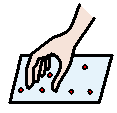 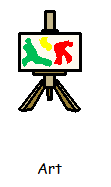 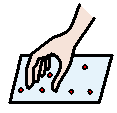 Monday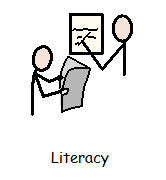 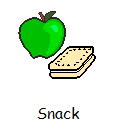 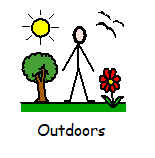 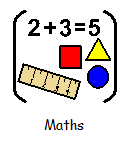 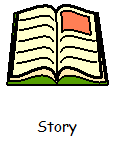 Tuesday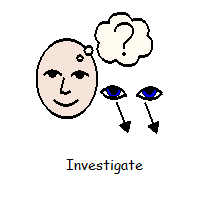 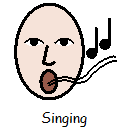 Wednesday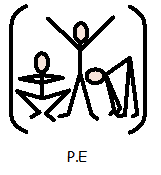 ThursdayFriday